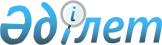 "Қарғалы аудандық құрылыс, сәулет, тұрғын үй-коммуналдық шаруашылығы, жолаушылар көлігі және автомобиль жолдары бөлімі" мемлекеттік мекемесінің Ережесін бекіту туралы
					
			Күшін жойған
			
			
		
					Ақтөбе облысы Қарғалы ауданының әкімдігінің 2016 жылғы 12 ақпандағы № 50 қаулысы. Ақтөбе облысының Әділет департаментінде 2016 жылғы 14 наурызда № 4781 болып тіркелді. Күші жойылды - Ақтөбе облысы Қарғалы аудандық әкімдігінің 2016 жылғы 16 мамырдағы № 190 қаулысымен      Ескерту. Күші жойылды - Ақтөбе облысы Қарғалы аудандық әкімдігінің 16.05.2016 № 190 қаулысымен.

      Қазақстан Республикасының 2001 жылғы 23 қаңтардағы "Қазақстан Республикасындағы жергілікті мемлекеттік басқару және өзін-өзі басқару туралы" Заңының 31 бабына, Қазақстан Республикасының 2011 жылғы 1 наурыздағы "Мемлекеттік мүлік туралы" Заңының 18 бабына, Қазақстан Республикасы Президентінің 2012 жылғы 29 қазандағы "Қазақстан Республикасы мемлекеттік органның үлгі ережесін бекіту туралы" Жарлығына сәйкес Қарғалы ауданының әкімдігі ҚАУЛЫ ЕТЕДІ:

      1. Қоса беріліп отырған "Қарғалы аудандық құрылыс, сәулет, тұрғын үй-коммуналдық шаруашылығы, жолаушылар көлігі және автомобиль жолдары бөлімі" мемлекеттік мекемесінің Ережесі бекітілсін.

      2. "Қарғалы аудандық құрылыс, сәулет, тұрғын үй-коммуналдық шаруашылығы, жолаушылар көлігі және автомобиль жолдары бөлімі" мемлекеттік мекемесі осы қаулыны "Әділет" ақпараттық-құқықтық жүйесіне орналастыруды қамтамасыз етсін.

      3. Осы қаулының орындалуын бақылау аудан әкімінің орынбасары Х.Жылқыбековке жүктелсін. 

      4. Осы қаулы оның алғашқы ресми жарияланған күнінен кейін күнтізбелік он күн өткен соң қолданысқа енгізіледі.

 "Қарғалы аудандық құрылыс, сәулет, тұрғын үй-коммуналдық шаруашылығы, жолаушылар көлігі және автомобиль жолдары бөлімі"  мемлекеттік мекемесінің  ЕРЕЖЕСІ 1. Жалпы ережелер      1. "Қарғалы аудандық құрылыс, сәулет, тұрғын үй-коммуналдық шаруашылығы, жолаушылар көлігі және автомобиль жолдары бөлімі" мемлекеттік мекемесі құрылыс, сәулет және қала құрылысы, тұрғын үй-коммуналдық шаруашылығы, жолаушы көлігі мен автомобиль жолдары саласында басшылықты жүзеге асыратын Қазақстан Республикасының мемлекеттік органы болып табылады.

      2. "Қарғалы аудандық құрылыс, сәулет, тұрғын үй-коммуналдық шаруашылығы, жолаушылар көлігі және автомобиль жолдары бөлімі" мемлекеттік мекемесі өз қызметін Қазақстан Республикасының Конституциясына және заңдарына, Қазақстан Республикасы Президенті мен Үкіметінің актілеріне, өзге де нормативтік құқықтық актілерге, сондай-ақ осы Ережеге сәйкес жүзеге асырады.

      3. "Қарғалы аудандық құрылыс, сәулет, тұрғын үй-коммуналдық шаруашылығы, жолаушылар көлігі және автомобиль жолдары бөлімі" мемлекеттік мекемесі ұйымдық-құқықтық нысанындағы заңды тұлға болып табылады, мемлекеттік тілде өз атауы, мөрі мен мөртаңбалары, белгіленген үлгідегі бланкілері, Қазақстан Республикасының заңнамасына сәйкес "Қазақстан Республикасының Қаржы министрлігінің Қазынашылық Комитеті Ақтөбе облысы бойынша қазынашылық департаментінің Қарғалы аудандық қазынашылық басқармасы" мемлекеттік мекемесінде шоттары бар.

      4. "Қарғалы аудандық құрылыс, сәулет, тұрғын үй-коммуналдық шаруашылығы, жолаушылар көлігі және автомобиль жолдары бөлімі" мемлекеттік мекемесі азаматтық-құқықтық қатынастарға өз атынан түседі. 

      5. "Қарғалы аудандық құрылыс, сәулет, тұрғын үй-коммуналдық шаруашылығы, жолаушылар көлігі және автомобиль жолдары бөлімі" мемлекеттік мекемесі егер заңнамаға сәйкес осыған уәкілеттік берілген болса, мемлекеттің атынан азаматтық-құқықтық қатынастардың тарапы болуға құқығы бар.

      6. "Қарғалы аудандық құрылыс, сәулет, тұрғын үй-коммуналдық шаруашылығы, жолаушылар көлігі және автомобиль жолдары бөлімі" мемлекеттік мекемесі өз құзыретінің мәселелері бойынша заңнамада белгіленген тәртіппен бөлім басшысының бұйрықтарымен және Қазақстан Республикасының заңнамасында көзделген басқа да актілермен ресімделетін шешімдер қабылдайды.

      7. "Қарғалы аудандық құрылыс, сәулет, тұрғын үй-коммуналдық шаруашылығы, жолаушылар көлігі және автомобиль жолдары бөлімі" мемлекеттік мекемесінің құрылымы мен штат санының лимиті қолданыстағы заңнамаға сәйкес бекітіледі.

      8. Заңды тұлғаның орналасқан жері: 030500, Қазақстан Республикасы, Ақтөбе облысы, Қарғалы ауданы, Бадамша селосы, Әбілхайыр хан көшесі 38 үй.

      9. Мемлекеттік органның толық атауы – "Қарғалы аудандық құрылыс, сәулет, тұрғын үй-коммуналдық шаруашылығы, жолаушылар көлігі және автомобиль жолдары бөлімі" мемлекеттік мекемесі.

      10. Осы Ереже "Қарғалы аудандық құрылыс, сәулет, тұрғын үй-коммуналдық шаруашылығы, жолаушылар көлігі және автомобиль жолдары бөлімі" мемлекеттік мекемесінің құрылтай құжаты болып табылады.

      11. "Қарғалы аудандық құрылыс, сәулет, тұрғын үй-коммуналдық шаруашылығы, жолаушылар көлігі және автомобиль жолдары бөлімі" мемлекеттік мекемесі қызметін қаржыландыру жергілікті бюджеттен жүзеге асырылады.

      12. "Қарғалы аудандық құрылыс, сәулет, тұрғын үй-коммуналдық шаруашылығы, жолаушылар көлігі және автомобиль жолдары бөлімі" мемлекеттік мекемесіне кәсіпкерлік субъектілерімен бөлімнің функциялары болып табылатын міндеттерді орындау тұрғысында шарттық қатынастарға түсуге тыйым салынады.

      Егер "Қарғалы аудандық құрылыс, сәулет, тұрғын үй-коммуналдық шаруашылығы, жолаушылар көлігі және автомобиль жолдары бөлімі" мемлекеттік мекемесіне заңнамалық актілермен кірістер әкелетін қызметті жүзеге асыру құқығы берілсе, онда осындай қызметтен алынған кірістер республикалық бюджеттің кірісіне жіберіледі.

 2. Мемлекеттік органның миссиясы, негізгі міндеттері,  функциялары, құқықтары мен міндеттері      13. "Қарғалы аудандық құрылыс, сәулет, тұрғын үй-коммуналдық шаруашылығы, жолаушылар көлігі және автомобиль жолдары бөлімі" мемлекеттік мекемесінің миссиясы: Қарғалы ауданы аумағында тұрмыстық-коммуналдық, әкімшілік-шаруашылық және әлеуметтік-мәдени мақсаттағы объектілерді уақытында қайта жаңғырту және құрылысын жүргізу, аймақтың сәулеттік-қала құрылыстық саласының бәсекелістікке қабілеттілігін қамтамасыз ету, жергілікті тұтынушыны сапасыз жобалық және жобалық-сметалық құжаттамадан қорғау, ауданның қоршаған ортасы мен тіршілігін толыққанды қалыптастыру, отын-энергетикалық секторын дамыту арқылы аумақ экономикасының энергия қорына қажеттілігінің өсуіне және энергетикалық қауіпсіздікті қамтамасыз етуге жәрдемдесу, тұрғын үй-коммуналдық шаруашылығы кешенін жетілдіру, қоғам экономикасының қолжетімді, сапалы коммуналдық және көлік қызметіне қажеттілігін толық қанағаттандыруға бағытталған көлік және коммуникация саласындағы мемлекет саясатын нәтижелі жүргізу.

      14. "Қарғалы аудандық құрылыс, сәулет, тұрғын үй-коммуналдық шаруашылығы, жолаушылар көлігі және автомобиль жолдары бөлімі" мемлекеттік мекемесінің міндеттері:

      1) аудан аумағында құрылыс, сәулет және қала құрылысы, тұрғын үй-коммуналдық шаруашылығын, жолаушы және жол шаруашылығы қызметін үйлестіру. Тұрғын үй құрылысы саласында әлеуметтік-экономикалық бағдарламалардың жоспарларын әзірлеп келісуге қатысу; 

      2) жергілікті атқарушы органдармен бірлесіп, ауданның елді мекендерін көркейту жұмыстарының орындалуына бақылауды іске асыру;

      3) Ақтөбе облысының әкімінің іс-әрекеттері бағдарламасы мен оны жүзеге асыру іс-шараларының жоспарын орындауға қатысу;

      4) өңірлік инвестициялық бағдарламаны әзірлеу және оның орындалуына бақылау;

      5) аудандағы елді мекендердің аумақтарын көркейту және инженерліқ қамтамасыз ету, тұрғын үй қорын, ғимараттар мен құрылыстарды сақтау және күтудің жоспарларын әзірлеу;

      6) бөлімнің алдына қойылған міндеттердің орындалуына бағытталған мемлекеттік қаражатты үлестіру бойынша ұсыныстарды әзірлеу;

      7) жергілікті бюджеттің қаражаты есебіне тұрғын үй-коммуналдық, жолаушы және жол объектілерінің құрылысына біріңғай тапсырыс беруші қағидасы бойынша әрекет етеді.

      15. "Қарғалы аудандық құрылыс, сәулет, тұрғын үй-коммуналдық шаруашылығы, жолаушылар көлігі және автомобиль жолдары бөлімі" мемлекеттік мекемесінің функциялары:

      1) заңдарда белгiленген тәртiппен бекiтiлген аудан аумағының қала құрылысын жоспарлаудың кешендi схемасын (аудандық жоспарлау жобасын), селолық елдi мекендердiң бас жоспарларын iске асыру жөніндегi қызметтi үйлестiру;

      2) мемлекеттік қала құрылысы кадастрының дерекқорына енгізу үшін белгіленген тәртіппен ақпарат және (немесе) мәліметтер беру;

      3) аумақта жоспарланып отырған құрылыс салу не өзге де қала құрылысының өзгерiстерi туралы халыққа хабарлап отыру; 

      4) аумақты инженерлiк жағынан дайындау, абаттандыру және көгалдандыру, аяқталмаған объектiлер құрылысын сақтау (консервациялау) жөнінде, объектiлердi кейiннен кәдеге жарату жөнiнде жұмыстар кешенiн жүргiзу туралы шешiмдер қабылдау;

      5) Қазақстан Республикасының заңнамасында белгіленген тәртіппен объектілерді (кешендерді) қабылдау жөніндегі комиссияның құрамын белгілеу және тағайындау, сондай-ақ пайдалануға берілетін объектілерді (кешендерді) тіркеу және есебін жүргізу;

      6) аудандық маңызы бар тұрғын үй қорын, коммуникацияларды сақтауды және олардың күтiп ұсталуына (қолданылуына, пайдаланылуына) бақылау жүргiзудi ұйымдастыру;

      7) аудан аумағында қала құрылысын дамыту схемаларын, сондай-ақ аудандық маңызы бар қалалардың, кенттердің және өзге де ауылдық елді мекендердің бас жоспарларының жобаларын әзірлеуді ұйымдастыру және аудандық мәслихаттың бекітуіне ұсыну;

      8) елді мекендердің бекітілген бас жоспарларын (аумақтық даму схемаларын) дамыту үшін әзірленетін қала құрылысы жобаларын бекіту және іске асыру;

      9) салынып жатқан (салынуы белгіленген) объектілер мен кешендердің мониторингін Қазақстан Республикасының Үкіметі белгілеген тәртіппен жүргізу; 

      10) ведомстволық бағыныстағы аумақта құрылыс салуға немесе өзге де қала құрылысын игеруге арналған жер учаскелерін таңдау, беру, заңнамалық актілерде көзделген жағдайларда, мемлекеттік қажеттер үшін алып қою жөнінде шешімдер қабылдау;

      11) бұрыннан бар үйлердің үй-жайларын қайта жоспарлау арқылы жаңғырту туралы шешім қабылдау;

      12) осы ауданның аумағындағы ауылдар құрылысын салудың бас жоспарларын әзірлейді және оларды аудандық мәслихаттың бекітуіне ұсынады, аудандық коммуналдық меншік объектілері мен әлеуметтік-мәдени мақсаттағы объектілер салу, реконструкциялау және жөндеу бойынша тапсырысшы болады, ауылішілік, ауданішілік коммуналдық желілер мен құрылыстардысалуға рұқсат береді;

      13) ауданның су құбырларын, тазарту құрылыстарын, жылу, газ, электр желілерін және басқа да көліктік және инженерлік инфрақұрылымдар объектілерінің құрылысын салуды және пайдалануды ұйымдастырады;

      14) Қазақстан Республикасының көлік саласындағы заңнамасына сәйкес жолаушылар тасымалын ұйымдастырады;

      15) аудандық маңызы бар жолдарды салуды, пайдалануды және күтiп ұстауды ұйымдастырады;

      16) коммуналдық тұрғын үй қорының тұрғын үйлерін салуын және оны бөлуін ұйымдастырады;

      17) коммуналдық тұрғын үй қорының сақталуын ұйымдастырады;
 18) тұрғын үй қорына түгендеу жүргізеді;

      19) мемлекет қажеттіліктері үшін жер учаскелерін алып қоюды, оның ішінде сатып алу арқылы алып қоюды жүзеге асырады;

      20) республиканың сейсмикалық қауіпті аймақтарында орналасқан тұрғын үй-жайлардың сейсмикалық беріктігін орнықтыруға бағытталған іс-шараларды өткізеді;

      21) авариялық үй-жайларды бұзуды ұйымдастырады;

      22) Қазақстан Республикасының заң актілеріне сәйкес азаматтардың жекелеген санаттарын тұрғын үймен қамтамасыз етеді;

      23) Қазақстан Республикасының заңнамалық актілерінде көзделген шарттармен және Қазақстан Республикасының Үкіметі айқындайтын тәртіппен тұрғын үйлерді коммуналдық тұрғын үй қорынан азаматтардың меншігіне беруді жүзеге асырады;

      24) қоғамдық орындарды абаттандыру және сыртқы безендiру мәселелерiн шешедi;

      16. Құқықтары мен міндеттері:

      1) Аудан аумағында құрылыс, сәулет және қала құрылысы қызметінің барлық субъектілерімен орындалуға міндетті болып табылатын елді мекендерде құрылыс жүргізу, көркейту және көркемдік безендіру мәселелері бойынша өз құзыры шеңберінде шешім қабылдауға;

      2) "Қарғалы аудандық құрылыс, сәулет, тұрғын үй-коммуналдық шаруашылығы, жолаушылар көлігі және автомобиль жолдары бөлімі" мемлекеттік мекемесімен жүктелген міндеттерді орындау үшін тиісті қызметтер, ұйымдар, кәсіпорындардан ақпаратты сұратуға және алуға;

      3) қолданыстағы заңнамаларға сәйкес заңды және жеке тұлғаларды жауапкершілікке тарту жөнінде ұсыныстарды еңгізуге;

      4) ауданның құрылыс, сәулет және қала құрылысы қызметі, тұрғын үй-коммуналдық шаруашылығы, жолаушылар көлігі және автомобильдер жолдарын дамытудың негізгі бағыттары жөнінде аудан әкіміне және басқармаларға ұсыныстар енгізу;

      5) жергілікті органдармен басқа органдардың ауданның әлеуметтік экономикалық дамуының индикативті жоспарларын, облыс және аудан әкімінің іс-әрекеттері бағдарламасын жүзеге асырудың іс-шаралары жоспарын және өңірлік бағдарламаларын орындалуын бақылауды жүзеге асыру;

      6) жергілікті атқарушы органдарына ауданның даму жоспарлары мен бағдарламаларына кедергі келтіретін олардың қабылдаған актілерін жою немесе өзгерту туралы ұсыныстар енгізу;

      7) өз құзыры шеңберінде орындалуы міндетті нұсқамалар және нормалық актілерге ұсыныстар енгізу;

      8) өз құзыры шеңберінде коммуналды меншіктегі мүлікке ие болуды, пайдалануды және билік етуді іске асыру;

      9) тұрғын үй-коммуналдық, жолаушы және жол шаруашылығының кәсіпорындарын құру, қайта құру және тарату мәселелері бойынша ұсыныстар енгізу;

 3. Мемлекеттік органның қызметін ұйымдастыру      17. "Қарғалы аудандық құрылыс, сәулет, тұрғын үй-коммуналдық шаруашылығы, жолаушылар көлігі және автомобиль жолдары бөлімі" мемлекеттік мекемесін басқару "Қарғалы аудандық құрылыс, сәулет, тұрғын үй-коммуналдық шаруашылығы, жолаушылар көлігі және автомобиль жолдары бөлімі" мемлекеттік мекемесіне жүктелген міндеттердің орындалуына және оның функцияларын жүзеге асыруға дербес жауапты болатын бірінші басшымен жүзеге асырылады.

      18. "Қарғалы аудандық құрылыс, сәулет, тұрғын үй-коммуналдық шаруашылығы, жолаушылар көлігі және автомобиль жолдары бөлімі" мемлекеттік мекемесінің бірінші 

      басшысын Қазақстан Республикасының заңнамасына сәйкес Қарғалы ауданының әкімі қызметке тағайындайды және қызметтен босатады.

      19. "Қарғалы аудандық құрылыс, сәулет, тұрғын үй-коммуналдық шаруашылығы, жолаушылар көлігі және автомобиль жолдары бөлімі" мемлекеттік мекемесінің бірінші басшысының орынбасарлары жоқ.

      20. "Қарғалы аудандық құрылыс, сәулет, тұрғын үй-коммуналдық шаруашылығы, жолаушылар көлігі және автомобиль жолдары бөлімі" мемлекеттік мекемесі басшысының өкілеттігі:

      1) заңнамамен белгіленген тәртіпте "Қарғалы аудандық құрылыс, сәулет, тұрғын үй-коммуналдық шаруашылығы, жолаушылар көлігі және автомобиль жолдары бөлімі" мемлекеттік мекемесі қызметкерлерін лауазымға тағайындайды және лауазымнан босатады;

      2) заңнамамен белгіленген тәртіпте "Қарғалы аудандық құрылыс, сәулет, тұрғын үй-коммуналдық шаруашылығы, жолаушылар көлігі және автомобиль жолдары бөлімі" мемлекеттік мекемесі қызметкерлерін көтермелеуді және тәртіптік жазаға тартуды жүзеге асырады;

      3) өз құзыреті шегінде бұйрық шығарады, нұсқаулар береді, қызметтік құжаттамаға қол қояды;

      4) "Қарғалы аудандық құрылыс, сәулет, тұрғын үй-коммуналдық шаруашылығы, жолаушылар көлігі және автомобиль жолдары бөлімі" мемлекеттік мекемесі қызметкерлерінің лауазымдық нұсқаулықтарын бекітеді;

      5) мемлекеттік органдарда, басқа ұйымдарда "Қарғалы аудандық құрылыс,сәулет, тұрғын үй-коммуналдық шаруашылығы, жолаушылар көлігі және автомобиль жолдары бөлімі" мемлекеттік мекемесі мүддесін білдіреді;

      6) сыбайлас жемқорлыққа қарсы тұру бойынша қажетті шаралар қабылдайды және оған дербес жауапты болады;

      "Қарғалы аудандық құрылыс, сәулет, тұрғын үй-коммуналдық шаруашылығы, жолаушылар көлігі және автомобиль жолдары бөлімі" мемлекеттік мекемесінің басшысы болмаған кезеңде оның өкілеттіктерін Қазақстан Республикасының қолданыстағы заңнамасына сәйкес оны алмастыратын тұлға орындайды.

 4. Мемлекеттік органның мүлкі      21. "Қарғалы аудандық құрылыс, сәулет, тұрғын үй-коммуналдық шаруашылығы, жолаушылар көлігі және автомобиль жолдары бөлімі" мемлекеттік мекемесінің заңнамада көзделген жағдайларда жедел басқару құқығында оқшауланған мүлкі болуы мүмкін.

      "Қарғалы ауданының құрылыс, сәулет, тұрғын үй-коммуналдық шаруашылығы, жолаушылар көлігі және автомобиль жолдары бөлімі" мемлекеттік мекемесінің мүлкі оған меншік иесі берген мүлік, сондай-ақ өз қызметі нәтижесінде сатып алынған мүлік және Қазақстан Республикасының заңнамасында тыйым салынбаған өзге де көздер есебінен қалыптастырылады.

      22. " Қарғалы аудандық құрылыс, сәулет, тұрғын үй-коммуналдық шаруашылығы, жолаушылар көлігі және автомобиль жолдары бөлімі" мемлекеттік мекемесіне бекітілген мүлік коммуналдық меншікке жатады.

      23. Егер заңнамада және осы Ережеде өзгеше көзделмесе, "Қарғалы аудандық құрылыс, сәулет, тұрғын үй-коммуналдық шаруашылығы, жолаушылар көлігі және автомобиль жолдары бөлімі" мемлекеттік мекемесі, өзіне бекітілген мүлікті және қаржыландыру жоспары бойынша өзіне бөлінген қаражат есебінен сатып алынған мүлікті өз бетімен иеліктен шығаруға немесе оған өзгедей тәсілмен билік етуге құқығы жоқ.

 5. Мемлекеттік органды қайта ұйымдастыру және тарату      24. "Қарғалы аудандық құрылыс, сәулет, тұрғын үй-коммуналдық шаруашылығы, жолаушылар көлігі және автомобиль жолдары бөлімі" мемлекеттік мекемені қайта ұйымдастыру және тарату Қазақстан Республикасының заңнамасына сәйкес жүзеге асырылады.
 "Қарғалы аудандық құрылыс, сәулет, тұрғын үй-коммуналдық шаруашылығы, жолаушылар көлігі және автомобиль жолдары бөлімі" мемлекеттік мекемесіне қарасты ұйымдардың тізбесі:

      1) Қарғалы аудандық құрылыс, сәулет, тұрғын үй-коммуналдық шаруашылығы, жолаушылар көлігі және автомобиль жолдары бөлімі" мемлекеттік мекемесі жанындағы шаруашылық жүргізу құқығындағы "Бадамша-Сервис" коммуналдық мемлекеттік кәсіпорыны;

      2) "Жаңа-үй Қарғалы" жауапкершілігі шектеулі серіктестігі.


					© 2012. Қазақстан Республикасы Әділет министрлігінің «Қазақстан Республикасының Заңнама және құқықтық ақпарат институты» ШЖҚ РМК
				
      Қарғалы ауданының әкімі

Р. Сыдықов
Қарғалы ауданы әкімдігінің2016 жылғы "12" ақпандағы№ 50 қаулысыменБЕКІТІЛГЕН